ZÁPIS o projednáni oceněni soupisu praci a ceny stavebního objektu/provozniho souboru pro ZBV čisto: 1v Kč bez DPH'Nech MérÉPraci v Zrnérłactl na SO'PS a 	navrhovaných Méněpraci SOfPSie nutno zadávat znaménkem minus 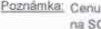 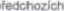 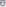 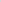 Cena SO/PS v předchozich Změnách:	Udaje v bež DPHČíslo Zrněn SO/PS: 	Údaje v Kč bez DPH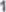 Nová cena SO/PS po této Zrněné:	Ůdap v Kč bez DPHVyjádřeni (souhlasím x nesouhlasím), jméno, datum, podpisZhotovitel (jednatel komplementáře): BOGL a KRÝSL, k.s.. Josef KrýslProjektant (autorský dozor): Ing. Robert VorschneiderStavebni dozor: Jaroslav SommerDatum: 04.02.2016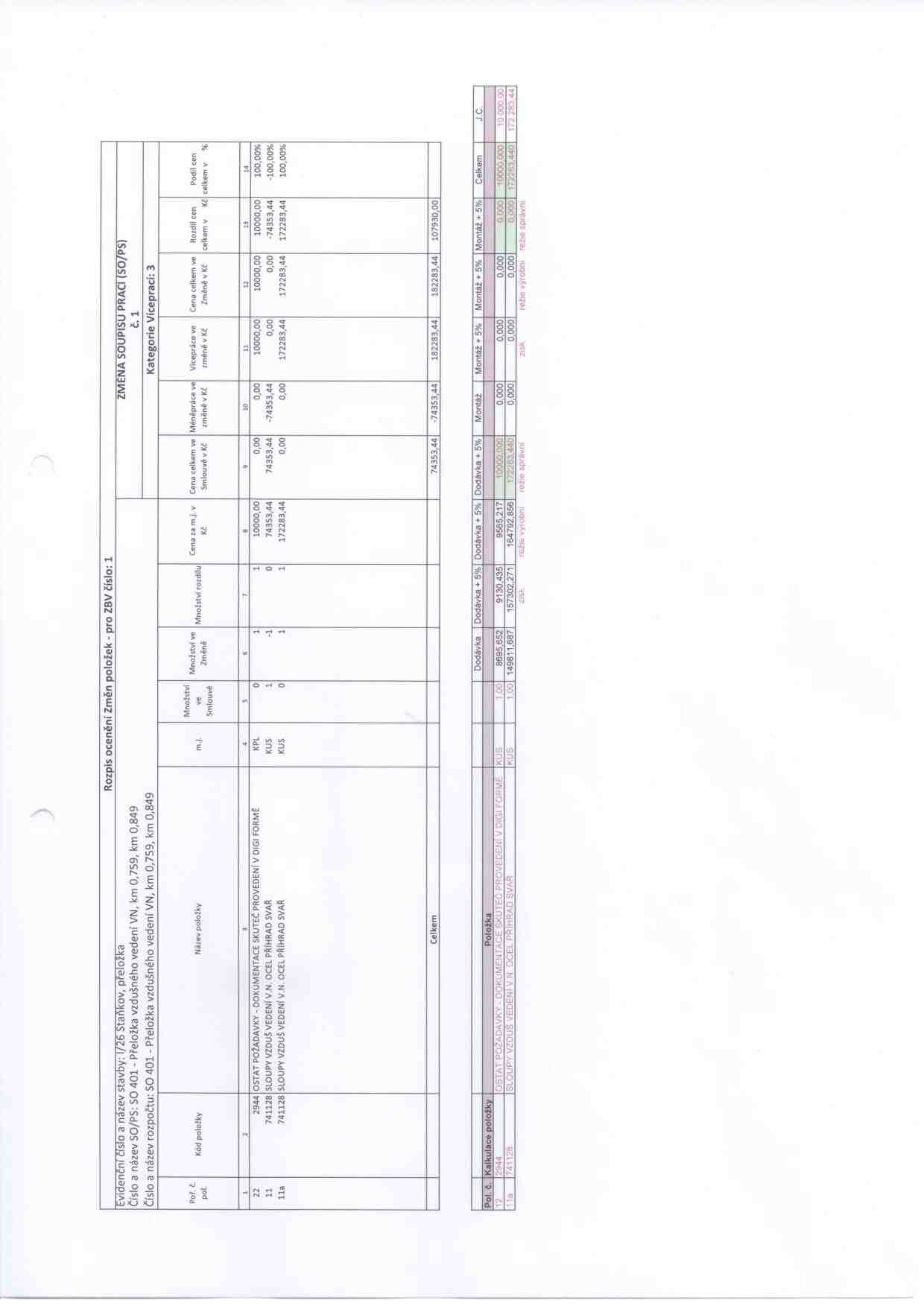 Evidenční list Změny stavbyEvidenční list Změny stavbyEvidenční list Změny stavbyEvidenční list Změny stavbyEvidenční list Změny stavbyEvidenční list Změny stavbyEvidenční list Změny stavbyEvidenční list Změny stavbyEvidenční list Změny stavbyEvidenční list Změny stavbyEvidenční list Změny stavbyEvidenční list Změny stavbyEvidenční list Změny stavbyNázev a evidenční čish Stavby:I/26 Staňkov. přeložkaNázev stavebního objektu/provozniho souboru (SO/PS):401 Pteloźka vzdušného vedeni VN. km 0,759, km 0,849Název a evidenční čish Stavby:I/26 Staňkov. přeložkaNázev stavebního objektu/provozniho souboru (SO/PS):401 Pteloźka vzdušného vedeni VN. km 0,759, km 0,849Název a evidenční čish Stavby:I/26 Staňkov. přeložkaNázev stavebního objektu/provozniho souboru (SO/PS):401 Pteloźka vzdušného vedeni VN. km 0,759, km 0,849scvps /I čisto Změny sogps:so 401/1scvps /I čisto Změny sogps:so 401/1scvps /I čisto Změny sogps:so 401/1scvps /I čisto Změny sogps:so 401/1scvps /I čisto Změny sogps:so 401/1scvps /I čisto Změny sogps:so 401/1zev: 1zev: 1zev: 1zev: 1	Strany smlouvy 0 dilo na realizaci výše uvedené Stavby uzavřené dne 1.05.2015 	len Srnbuva):Objednateb Ředitelství 	a dáhic CR se sidlem Na Pankráci 546/56, 14000 Praha Zhotovtteł: BOGL a KRÝSL,	Strany smlouvy 0 dilo na realizaci výše uvedené Stavby uzavřené dne 1.05.2015 	len Srnbuva):Objednateb Ředitelství 	a dáhic CR se sidlem Na Pankráci 546/56, 14000 Praha Zhotovtteł: BOGL a KRÝSL,	Strany smlouvy 0 dilo na realizaci výše uvedené Stavby uzavřené dne 1.05.2015 	len Srnbuva):Objednateb Ředitelství 	a dáhic CR se sidlem Na Pankráci 546/56, 14000 Praha Zhotovtteł: BOGL a KRÝSL,	Strany smlouvy 0 dilo na realizaci výše uvedené Stavby uzavřené dne 1.05.2015 	len Srnbuva):Objednateb Ředitelství 	a dáhic CR se sidlem Na Pankráci 546/56, 14000 Praha Zhotovtteł: BOGL a KRÝSL,	Strany smlouvy 0 dilo na realizaci výše uvedené Stavby uzavřené dne 1.05.2015 	len Srnbuva):Objednateb Ředitelství 	a dáhic CR se sidlem Na Pankráci 546/56, 14000 Praha Zhotovtteł: BOGL a KRÝSL,	Strany smlouvy 0 dilo na realizaci výše uvedené Stavby uzavřené dne 1.05.2015 	len Srnbuva):Objednateb Ředitelství 	a dáhic CR se sidlem Na Pankráci 546/56, 14000 Praha Zhotovtteł: BOGL a KRÝSL,	Strany smlouvy 0 dilo na realizaci výše uvedené Stavby uzavřené dne 1.05.2015 	len Srnbuva):Objednateb Ředitelství 	a dáhic CR se sidlem Na Pankráci 546/56, 14000 Praha Zhotovtteł: BOGL a KRÝSL,	Strany smlouvy 0 dilo na realizaci výše uvedené Stavby uzavřené dne 1.05.2015 	len Srnbuva):Objednateb Ředitelství 	a dáhic CR se sidlem Na Pankráci 546/56, 14000 Praha Zhotovtteł: BOGL a KRÝSL,	Strany smlouvy 0 dilo na realizaci výše uvedené Stavby uzavřené dne 1.05.2015 	len Srnbuva):Objednateb Ředitelství 	a dáhic CR se sidlem Na Pankráci 546/56, 14000 Praha Zhotovtteł: BOGL a KRÝSL,	Strany smlouvy 0 dilo na realizaci výše uvedené Stavby uzavřené dne 1.05.2015 	len Srnbuva):Objednateb Ředitelství 	a dáhic CR se sidlem Na Pankráci 546/56, 14000 Praha Zhotovtteł: BOGL a KRÝSL,	Strany smlouvy 0 dilo na realizaci výše uvedené Stavby uzavřené dne 1.05.2015 	len Srnbuva):Objednateb Ředitelství 	a dáhic CR se sidlem Na Pankráci 546/56, 14000 Praha Zhotovtteł: BOGL a KRÝSL,	Strany smlouvy 0 dilo na realizaci výše uvedené Stavby uzavřené dne 1.05.2015 	len Srnbuva):Objednateb Ředitelství 	a dáhic CR se sidlem Na Pankráci 546/56, 14000 Praha Zhotovtteł: BOGL a KRÝSL,	Strany smlouvy 0 dilo na realizaci výše uvedené Stavby uzavřené dne 1.05.2015 	len Srnbuva):Objednateb Ředitelství 	a dáhic CR se sidlem Na Pankráci 546/56, 14000 Praha Zhotovtteł: BOGL a KRÝSL,Pfilohv Ev"enenlho listu Změny stavby:Zápis o projednáni oceněni soupisu praci a ceny SO/PS. Rozpis oceněni Zrnén pomek, Informace o zařazeni Zmëny do režimu ZBV včetně event vyjádřeni Úseku GŘ - počet listů AASoupis praci - počet listů A4PAKIąěg.O.š$XZmeny:Dalši doklady nezbytné pro řádné zdůvodněni, popis. dokladováni a oceněni Změn - počet 	A4Pfilohv Ev"enenlho listu Změny stavby:Zápis o projednáni oceněni soupisu praci a ceny SO/PS. Rozpis oceněni Zrnén pomek, Informace o zařazeni Zmëny do režimu ZBV včetně event vyjádřeni Úseku GŘ - počet listů AASoupis praci - počet listů A4PAKIąěg.O.š$XZmeny:Dalši doklady nezbytné pro řádné zdůvodněni, popis. dokladováni a oceněni Změn - počet 	A4Pfilohv Ev"enenlho listu Změny stavby:Zápis o projednáni oceněni soupisu praci a ceny SO/PS. Rozpis oceněni Zrnén pomek, Informace o zařazeni Zmëny do režimu ZBV včetně event vyjádřeni Úseku GŘ - počet listů AASoupis praci - počet listů A4PAKIąěg.O.š$XZmeny:Dalši doklady nezbytné pro řádné zdůvodněni, popis. dokladováni a oceněni Změn - počet 	A4	Paré č,	PčijemceSprávce stavby (v elektronické verzi Intranet RSC) CR)ZhotovitelprojektantSupervize	Paré č,	PčijemceSprávce stavby (v elektronické verzi Intranet RSC) CR)ZhotovitelprojektantSupervize	Paré č,	PčijemceSprávce stavby (v elektronické verzi Intranet RSC) CR)ZhotovitelprojektantSupervize	Paré č,	PčijemceSprávce stavby (v elektronické verzi Intranet RSC) CR)ZhotovitelprojektantSupervize	Paré č,	PčijemceSprávce stavby (v elektronické verzi Intranet RSC) CR)ZhotovitelprojektantSupervize	Paré č,	PčijemceSprávce stavby (v elektronické verzi Intranet RSC) CR)ZhotovitelprojektantSupervize	Paré č,	PčijemceSprávce stavby (v elektronické verzi Intranet RSC) CR)ZhotovitelprojektantSupervize	Paré č,	PčijemceSprávce stavby (v elektronické verzi Intranet RSC) CR)ZhotovitelprojektantSupervize	Paré č,	PčijemceSprávce stavby (v elektronické verzi Intranet RSC) CR)ZhotovitelprojektantSupervizeIniciátor změny: provozovatel ČEZ	Popis a zdůvodněni Změny včetně uvedeni a zdůvodnéni 	Vícepraci v ZBV:Iniciátor změny: provozovatel ČEZ	Popis a zdůvodněni Změny včetně uvedeni a zdůvodnéni 	Vícepraci v ZBV:Iniciátor změny: provozovatel ČEZ	Popis a zdůvodněni Změny včetně uvedeni a zdůvodnéni 	Vícepraci v ZBV:Na záhtađé zjistëných skutečnosti při realizaci tohoto stavebniho obžektu bylo nutno provést změnu oproti zadávaci dokumentaci. což nemohl objednatel ani zhotovitel předpokládat. Změna spočivá v tom, Že provozovatel CEZ požadoval v ROS jiný sloup a pňhradový stožár. kde byly zvětšen vrcholove tahy. TudiŽ byb nutné původni přihradovs• stožár dle PD vyměnit. 	požadoval doložit dokumentaci skutečného provedeni v dlgttáhiNa záhtađé zjistëných skutečnosti při realizaci tohoto stavebniho obžektu bylo nutno provést změnu oproti zadávaci dokumentaci. což nemohl objednatel ani zhotovitel předpokládat. Změna spočivá v tom, Že provozovatel CEZ požadoval v ROS jiný sloup a pňhradový stožár. kde byly zvětšen vrcholove tahy. TudiŽ byb nutné původni přihradovs• stožár dle PD vyměnit. 	požadoval doložit dokumentaci skutečného provedeni v dlgttáhiNa záhtađé zjistëných skutečnosti při realizaci tohoto stavebniho obžektu bylo nutno provést změnu oproti zadávaci dokumentaci. což nemohl objednatel ani zhotovitel předpokládat. Změna spočivá v tom, Že provozovatel CEZ požadoval v ROS jiný sloup a pňhradový stožár. kde byly zvětšen vrcholove tahy. TudiŽ byb nutné původni přihradovs• stožár dle PD vyměnit. 	požadoval doložit dokumentaci skutečného provedeni v dlgttáhiNa záhtađé zjistëných skutečnosti při realizaci tohoto stavebniho obžektu bylo nutno provést změnu oproti zadávaci dokumentaci. což nemohl objednatel ani zhotovitel předpokládat. Změna spočivá v tom, Že provozovatel CEZ požadoval v ROS jiný sloup a pňhradový stožár. kde byly zvětšen vrcholove tahy. TudiŽ byb nutné původni přihradovs• stožár dle PD vyměnit. 	požadoval doložit dokumentaci skutečného provedeni v dlgttáhiNa záhtađé zjistëných skutečnosti při realizaci tohoto stavebniho obžektu bylo nutno provést změnu oproti zadávaci dokumentaci. což nemohl objednatel ani zhotovitel předpokládat. Změna spočivá v tom, Že provozovatel CEZ požadoval v ROS jiný sloup a pňhradový stožár. kde byly zvětšen vrcholove tahy. TudiŽ byb nutné původni přihradovs• stožár dle PD vyměnit. 	požadoval doložit dokumentaci skutečného provedeni v dlgttáhiNa záhtađé zjistëných skutečnosti při realizaci tohoto stavebniho obžektu bylo nutno provést změnu oproti zadávaci dokumentaci. což nemohl objednatel ani zhotovitel předpokládat. Změna spočivá v tom, Že provozovatel CEZ požadoval v ROS jiný sloup a pňhradový stožár. kde byly zvětšen vrcholove tahy. TudiŽ byb nutné původni přihradovs• stožár dle PD vyměnit. 	požadoval doložit dokumentaci skutečného provedeni v dlgttáhiNa záhtađé zjistëných skutečnosti při realizaci tohoto stavebniho obžektu bylo nutno provést změnu oproti zadávaci dokumentaci. což nemohl objednatel ani zhotovitel předpokládat. Změna spočivá v tom, Že provozovatel CEZ požadoval v ROS jiný sloup a pňhradový stožár. kde byly zvětšen vrcholove tahy. TudiŽ byb nutné původni přihradovs• stožár dle PD vyměnit. 	požadoval doložit dokumentaci skutečného provedeni v dlgttáhiNa záhtađé zjistëných skutečnosti při realizaci tohoto stavebniho obžektu bylo nutno provést změnu oproti zadávaci dokumentaci. což nemohl objednatel ani zhotovitel předpokládat. Změna spočivá v tom, Že provozovatel CEZ požadoval v ROS jiný sloup a pňhradový stožár. kde byly zvětšen vrcholove tahy. TudiŽ byb nutné původni přihradovs• stožár dle PD vyměnit. 	požadoval doložit dokumentaci skutečného provedeni v dlgttáhiNa záhtađé zjistëných skutečnosti při realizaci tohoto stavebniho obžektu bylo nutno provést změnu oproti zadávaci dokumentaci. což nemohl objednatel ani zhotovitel předpokládat. Změna spočivá v tom, Že provozovatel CEZ požadoval v ROS jiný sloup a pňhradový stožár. kde byly zvětšen vrcholove tahy. TudiŽ byb nutné původni přihradovs• stožár dle PD vyměnit. 	požadoval doložit dokumentaci skutečného provedeni v dlgttáhiNa záhtađé zjistëných skutečnosti při realizaci tohoto stavebniho obžektu bylo nutno provést změnu oproti zadávaci dokumentaci. což nemohl objednatel ani zhotovitel předpokládat. Změna spočivá v tom, Že provozovatel CEZ požadoval v ROS jiný sloup a pňhradový stožár. kde byly zvětšen vrcholove tahy. TudiŽ byb nutné původni přihradovs• stožár dle PD vyměnit. 	požadoval doložit dokumentaci skutečného provedeni v dlgttáhiNa záhtađé zjistëných skutečnosti při realizaci tohoto stavebniho obžektu bylo nutno provést změnu oproti zadávaci dokumentaci. což nemohl objednatel ani zhotovitel předpokládat. Změna spočivá v tom, Že provozovatel CEZ požadoval v ROS jiný sloup a pňhradový stožár. kde byly zvětšen vrcholove tahy. TudiŽ byb nutné původni přihradovs• stožár dle PD vyměnit. 	požadoval doložit dokumentaci skutečného provedeni v dlgttáhiNa záhtađé zjistëných skutečnosti při realizaci tohoto stavebniho obžektu bylo nutno provést změnu oproti zadávaci dokumentaci. což nemohl objednatel ani zhotovitel předpokládat. Změna spočivá v tom, Že provozovatel CEZ požadoval v ROS jiný sloup a pňhradový stožár. kde byly zvětšen vrcholove tahy. TudiŽ byb nutné původni přihradovs• stožár dle PD vyměnit. 	požadoval doložit dokumentaci skutečného provedeni v dlgttáhiNa záhtađé zjistëných skutečnosti při realizaci tohoto stavebniho obžektu bylo nutno provést změnu oproti zadávaci dokumentaci. což nemohl objednatel ani zhotovitel předpokládat. Změna spočivá v tom, Že provozovatel CEZ požadoval v ROS jiný sloup a pňhradový stožár. kde byly zvětšen vrcholove tahy. TudiŽ byb nutné původni přihradovs• stožár dle PD vyměnit. 	požadoval doložit dokumentaci skutečného provedeni v dlgttáhiUdaje v Kč bez DPH,Udaje v Kč bez DPH,Udaje v Kč bez DPH,Udaje v Kč bez DPH,Udaje v Kč bez DPH,Udaje v Kč bez DPH,Udaje v Kč bez DPH,Udaje v Kč bez DPH,Udaje v Kč bez DPH,Udaje v Kč bez DPH,Udaje v Kč bez DPH,Udaje v Kč bez DPH,Udaje v Kč bez DPH,Cena navrhovaných MénépraciCena navrhovaných VicepraciCena navrhovaných VicepraciCena navrhovaných VicepraciCena navrhovaných VicepraciCena navrhovaných VicepraciCena navrhovaných Ménépraci a Vicepraci celkemCena navrhovaných Ménépraci a Vicepraci celkemCena navrhovaných Ménépraci a Vicepraci celkemCena navrhovaných Ménépraci a Vicepraci celkemCena navrhovaných Ménépraci a Vicepraci celkemCena navrhovaných Ménépraci a Vicepraci celkem-74 353,44182 283,44182 283,44182 283,44182 283,44182 283,44107 930,00107 930,00107 930,00107 930,00107 930,00107 930,00	o p s vy a	sou	m nou:		o p s vy a	sou	m nou:		o p s vy a	sou	m nou:		o p s vy a	sou	m nou:		o p s vy a	sou	m nou:		o p s vy a	sou	m nou:		o p s vy a	sou	m nou:		o p s vy a	sou	m nou:		o p s vy a	sou	m nou:		o p s vy a	sou	m nou:		o p s vy a	sou	m nou:		o p s vy a	sou	m nou:		o p s vy a	sou	m nou:		Projektant ( 	d0ZOr)	jmeno	Ing, Roben Vorschneider	datum podpis 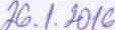 	Projektant ( 	d0ZOr)	jmeno	Ing, Roben Vorschneider	datum podpis 	Projektant ( 	d0ZOr)	jmeno	Ing, Roben Vorschneider	datum podpis 	Projektant ( 	d0ZOr)	jmeno	Ing, Roben Vorschneider	datum podpis 	Projektant ( 	d0ZOr)	jmeno	Ing, Roben Vorschneider	datum podpis 	Projektant ( 	d0ZOr)	jmeno	Ing, Roben Vorschneider	datum podpis 	Projektant ( 	d0ZOr)	jmeno	Ing, Roben Vorschneider	datum podpis 	Projektant ( 	d0ZOr)	jmeno	Ing, Roben Vorschneider	datum podpis 	Projektant ( 	d0ZOr)	jmeno	Ing, Roben Vorschneider	datum podpis 	Projektant ( 	d0ZOr)	jmeno	Ing, Roben Vorschneider	datum podpis 	Projektant ( 	d0ZOr)	jmeno	Ing, Roben Vorschneider	datum podpis 	Projektant ( 	d0ZOr)	jmeno	Ing, Roben Vorschneider	datum podpis 	Projektant ( 	d0ZOr)	jmeno	Ing, Roben Vorschneider	datum podpis Funkce zaméstnarce D organizačn; 	Věcné płĚsh_gSnéh0 útvaru	jméno	Bc. Miroslav Blabol	datum2016pódPts vnádteni ZBV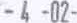 Funkce zaméstnarce D organizačn; 	Věcné płĚsh_gSnéh0 útvaru	jméno	Bc. Miroslav Blabol	datum2016pódPts vnádteni ZBVFunkce zaméstnarce D organizačn; 	Věcné płĚsh_gSnéh0 útvaru	jméno	Bc. Miroslav Blabol	datum2016pódPts vnádteni ZBVFunkce zaméstnarce D organizačn; 	Věcné płĚsh_gSnéh0 útvaru	jméno	Bc. Miroslav Blabol	datum2016pódPts vnádteni ZBVFunkce zaméstnarce D organizačn; 	Věcné płĚsh_gSnéh0 útvaru	jméno	Bc. Miroslav Blabol	datum2016pódPts vnádteni ZBVFunkce zaméstnarce D organizačn; 	Věcné płĚsh_gSnéh0 útvaru	jméno	Bc. Miroslav Blabol	datum2016pódPts vnádteni ZBVFunkce zaméstnarce D organizačn; 	Věcné płĚsh_gSnéh0 útvaru	jméno	Bc. Miroslav Blabol	datum2016pódPts vnádteni ZBVFunkce zaméstnarce D organizačn; 	Věcné płĚsh_gSnéh0 útvaru	jméno	Bc. Miroslav Blabol	datum2016pódPts vnádteni ZBVFunkce zaméstnarce D organizačn; 	Věcné płĚsh_gSnéh0 útvaru	jméno	Bc. Miroslav Blabol	datum2016pódPts vnádteni ZBVFunkce zaméstnarce D organizačn; 	Věcné płĚsh_gSnéh0 útvaru	jméno	Bc. Miroslav Blabol	datum2016pódPts vnádteni ZBVFunkce zaméstnarce D organizačn; 	Věcné płĚsh_gSnéh0 útvaru	jméno	Bc. Miroslav Blabol	datum2016pódPts vnádteni ZBVFunkce zaméstnarce D organizačn; 	Věcné płĚsh_gSnéh0 útvaru	jméno	Bc. Miroslav Blabol	datum2016pódPts vnádteni ZBVFunkce zaméstnarce D organizačn; 	Věcné płĚsh_gSnéh0 útvaru	jméno	Bc. Miroslav Blabol	datum2016pódPts vnádteni ZBV	Supervize	jméno	Martin Netrval	datum	Supervize	jméno	Martin Netrval	datum	Supervize	jméno	Martin Netrval	datum	Supervize	jméno	Martin Netrval	datum	Supervize	jméno	Martin Netrval	datum	pis		pis		pis		pis		pis		pis		Správce stavby	jméno	Ing. Zdenek Kuťák	datum	- | -02-	Správce stavby	jméno	Ing. Zdenek Kuťák	datum	- | -02-	Správce stavby	jméno	Ing. Zdenek Kuťák	datum	- | -02-	Správce stavby	jméno	Ing. Zdenek Kuťák	datum	- | -02-	Správce stavby	jméno	Ing. Zdenek Kuťák	datum	- | -02-	Správce stavby	jméno	Ing. Zdenek Kuťák	datum	- | -02-	Správce stavby	jméno	Ing. Zdenek Kuťák	datum	- | -02-Objednatel a Zhotovitel se dohodli. Že u výše uvedeného SCYPS. který je součásti výše uvedené Stavby, budou provedeny Zmény jsou podrob popsány. zdůvodněny. dokladovány a Ocenény v dokumentaci Zrněny. jejiŹ součásti je i tento Evkden"i list Změny stavby, Tento i list avby představuje dodatek Smlouvy. Smbuva se měni v rozsahu upraveném v tomto Evidenčním listu Zrněny stavby. V zústávaji pr a povnnostiObjednatele a Zhotovitele sjednané ve Smbuvěnedoteeny, jménem ne v stoupeni Objednatele a Zhotov tele své podpisy.Objednatel a Zhotovitel se dohodli. Že u výše uvedeného SCYPS. který je součásti výše uvedené Stavby, budou provedeny Zmény jsou podrob popsány. zdůvodněny. dokladovány a Ocenény v dokumentaci Zrněny. jejiŹ součásti je i tento Evkden"i list Změny stavby, Tento i list avby představuje dodatek Smlouvy. Smbuva se měni v rozsahu upraveném v tomto Evidenčním listu Zrněny stavby. V zústávaji pr a povnnostiObjednatele a Zhotovitele sjednané ve Smbuvěnedoteeny, jménem ne v stoupeni Objednatele a Zhotov tele své podpisy.Objednatel a Zhotovitel se dohodli. Že u výše uvedeného SCYPS. který je součásti výše uvedené Stavby, budou provedeny Zmény jsou podrob popsány. zdůvodněny. dokladovány a Ocenény v dokumentaci Zrněny. jejiŹ součásti je i tento Evkden"i list Změny stavby, Tento i list avby představuje dodatek Smlouvy. Smbuva se měni v rozsahu upraveném v tomto Evidenčním listu Zrněny stavby. V zústávaji pr a povnnostiObjednatele a Zhotovitele sjednané ve Smbuvěnedoteeny, jménem ne v stoupeni Objednatele a Zhotov tele své podpisy.Objednatel a Zhotovitel se dohodli. Že u výše uvedeného SCYPS. který je součásti výše uvedené Stavby, budou provedeny Zmény jsou podrob popsány. zdůvodněny. dokladovány a Ocenény v dokumentaci Zrněny. jejiŹ součásti je i tento Evkden"i list Změny stavby, Tento i list avby představuje dodatek Smlouvy. Smbuva se měni v rozsahu upraveném v tomto Evidenčním listu Zrněny stavby. V zústávaji pr a povnnostiObjednatele a Zhotovitele sjednané ve Smbuvěnedoteeny, jménem ne v stoupeni Objednatele a Zhotov tele své podpisy.Objednatel a Zhotovitel se dohodli. Že u výše uvedeného SCYPS. který je součásti výše uvedené Stavby, budou provedeny Zmény jsou podrob popsány. zdůvodněny. dokladovány a Ocenény v dokumentaci Zrněny. jejiŹ součásti je i tento Evkden"i list Změny stavby, Tento i list avby představuje dodatek Smlouvy. Smbuva se měni v rozsahu upraveném v tomto Evidenčním listu Zrněny stavby. V zústávaji pr a povnnostiObjednatele a Zhotovitele sjednané ve Smbuvěnedoteeny, jménem ne v stoupeni Objednatele a Zhotov tele své podpisy.Objednatel a Zhotovitel se dohodli. Že u výše uvedeného SCYPS. který je součásti výše uvedené Stavby, budou provedeny Zmény jsou podrob popsány. zdůvodněny. dokladovány a Ocenény v dokumentaci Zrněny. jejiŹ součásti je i tento Evkden"i list Změny stavby, Tento i list avby představuje dodatek Smlouvy. Smbuva se měni v rozsahu upraveném v tomto Evidenčním listu Zrněny stavby. V zústávaji pr a povnnostiObjednatele a Zhotovitele sjednané ve Smbuvěnedoteeny, jménem ne v stoupeni Objednatele a Zhotov tele své podpisy.Objednatel a Zhotovitel se dohodli. Že u výše uvedeného SCYPS. který je součásti výše uvedené Stavby, budou provedeny Zmény jsou podrob popsány. zdůvodněny. dokladovány a Ocenény v dokumentaci Zrněny. jejiŹ součásti je i tento Evkden"i list Změny stavby, Tento i list avby představuje dodatek Smlouvy. Smbuva se měni v rozsahu upraveném v tomto Evidenčním listu Zrněny stavby. V zústávaji pr a povnnostiObjednatele a Zhotovitele sjednané ve Smbuvěnedoteeny, jménem ne v stoupeni Objednatele a Zhotov tele své podpisy.Objednatel a Zhotovitel se dohodli. Že u výše uvedeného SCYPS. který je součásti výše uvedené Stavby, budou provedeny Zmény jsou podrob popsány. zdůvodněny. dokladovány a Ocenény v dokumentaci Zrněny. jejiŹ součásti je i tento Evkden"i list Změny stavby, Tento i list avby představuje dodatek Smlouvy. Smbuva se měni v rozsahu upraveném v tomto Evidenčním listu Zrněny stavby. V zústávaji pr a povnnostiObjednatele a Zhotovitele sjednané ve Smbuvěnedoteeny, jménem ne v stoupeni Objednatele a Zhotov tele své podpisy.Objednatel a Zhotovitel se dohodli. Že u výše uvedeného SCYPS. který je součásti výše uvedené Stavby, budou provedeny Zmény jsou podrob popsány. zdůvodněny. dokladovány a Ocenény v dokumentaci Zrněny. jejiŹ součásti je i tento Evkden"i list Změny stavby, Tento i list avby představuje dodatek Smlouvy. Smbuva se měni v rozsahu upraveném v tomto Evidenčním listu Zrněny stavby. V zústávaji pr a povnnostiObjednatele a Zhotovitele sjednané ve Smbuvěnedoteeny, jménem ne v stoupeni Objednatele a Zhotov tele své podpisy.Objednatel a Zhotovitel se dohodli. Že u výše uvedeného SCYPS. který je součásti výše uvedené Stavby, budou provedeny Zmény jsou podrob popsány. zdůvodněny. dokladovány a Ocenény v dokumentaci Zrněny. jejiŹ součásti je i tento Evkden"i list Změny stavby, Tento i list avby představuje dodatek Smlouvy. Smbuva se měni v rozsahu upraveném v tomto Evidenčním listu Zrněny stavby. V zústávaji pr a povnnostiObjednatele a Zhotovitele sjednané ve Smbuvěnedoteeny, jménem ne v stoupeni Objednatele a Zhotov tele své podpisy.Objednatel a Zhotovitel se dohodli. Že u výše uvedeného SCYPS. který je součásti výše uvedené Stavby, budou provedeny Zmény jsou podrob popsány. zdůvodněny. dokladovány a Ocenény v dokumentaci Zrněny. jejiŹ součásti je i tento Evkden"i list Změny stavby, Tento i list avby představuje dodatek Smlouvy. Smbuva se měni v rozsahu upraveném v tomto Evidenčním listu Zrněny stavby. V zústávaji pr a povnnostiObjednatele a Zhotovitele sjednané ve Smbuvěnedoteeny, jménem ne v stoupeni Objednatele a Zhotov tele své podpisy.Objednatel a Zhotovitel se dohodli. Že u výše uvedeného SCYPS. který je součásti výše uvedené Stavby, budou provedeny Zmény jsou podrob popsány. zdůvodněny. dokladovány a Ocenény v dokumentaci Zrněny. jejiŹ součásti je i tento Evkden"i list Změny stavby, Tento i list avby představuje dodatek Smlouvy. Smbuva se měni v rozsahu upraveném v tomto Evidenčním listu Zrněny stavby. V zústávaji pr a povnnostiObjednatele a Zhotovitele sjednané ve Smbuvěnedoteeny, jménem ne v stoupeni Objednatele a Zhotov tele své podpisy.Objednatel a Zhotovitel se dohodli. Že u výše uvedeného SCYPS. který je součásti výše uvedené Stavby, budou provedeny Zmény jsou podrob popsány. zdůvodněny. dokladovány a Ocenény v dokumentaci Zrněny. jejiŹ součásti je i tento Evkden"i list Změny stavby, Tento i list avby představuje dodatek Smlouvy. Smbuva se měni v rozsahu upraveném v tomto Evidenčním listu Zrněny stavby. V zústávaji pr a povnnostiObjednatele a Zhotovitele sjednané ve Smbuvěnedoteeny, jménem ne v stoupeni Objednatele a Zhotov tele své podpisy.Objednatel (Opravnéna osoba Objednatele	dle S 31 smémice 18/2015)	jméno	Ing, Zdeněk Kutak	datum 20180dpis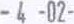 Objednatel (Opravnéna osoba Objednatele	dle S 31 smémice 18/2015)	jméno	Ing, Zdeněk Kutak	datum 20180dpisObjednatel (Opravnéna osoba Objednatele	dle S 31 smémice 18/2015)	jméno	Ing, Zdeněk Kutak	datum 20180dpisObjednatel (Opravnéna osoba Objednatele	dle S 31 smémice 18/2015)	jméno	Ing, Zdeněk Kutak	datum 20180dpisObjednatel (Opravnéna osoba Objednatele	dle S 31 smémice 18/2015)	jméno	Ing, Zdeněk Kutak	datum 20180dpisObjednatel (Opravnéna osoba Objednatele	dle S 31 smémice 18/2015)	jméno	Ing, Zdeněk Kutak	datum 20180dpisObjednatel (Opravnéna osoba Objednatele	dle S 31 smémice 18/2015)	jméno	Ing, Zdeněk Kutak	datum 20180dpisObjednatel (Opravnéna osoba Objednatele	dle S 31 smémice 18/2015)	jméno	Ing, Zdeněk Kutak	datum 20180dpisObjednatel (Opravnéna osoba Objednatele	dle S 31 smémice 18/2015)	jméno	Ing, Zdeněk Kutak	datum 20180dpisObjednatel (Opravnéna osoba Objednatele	dle S 31 smémice 18/2015)	jméno	Ing, Zdeněk Kutak	datum 20180dpisObjednatel (Opravnéna osoba Objednatele	dle S 31 smémice 18/2015)	jméno	Ing, Zdeněk Kutak	datum 20180dpisObjednatel (Opravnéna osoba Objednatele	dle S 31 smémice 18/2015)	jméno	Ing, Zdeněk Kutak	datum 20180dpisObjednatel (Opravnéna osoba Objednatele	dle S 31 smémice 18/2015)	jméno	Ing, Zdeněk Kutak	datum 20180dpis	Zhotovitel: BOGL a KRÝSL, ks	Josef Kryst	datum  podpis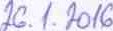 	Zhotovitel: BOGL a KRÝSL, ks	Josef Kryst	datum  podpis	Zhotovitel: BOGL a KRÝSL, ks	Josef Kryst	datum  podpis	Zhotovitel: BOGL a KRÝSL, ks	Josef Kryst	datum  podpis	Zhotovitel: BOGL a KRÝSL, ks	Josef Kryst	datum  podpis	Zhotovitel: BOGL a KRÝSL, ks	Josef Kryst	datum  podpis	Zhotovitel: BOGL a KRÝSL, ks	Josef Kryst	datum  podpis	Zhotovitel: BOGL a KRÝSL, ks	Josef Kryst	datum  podpis	Zhotovitel: BOGL a KRÝSL, ks	Josef Kryst	datum  podpis	Zhotovitel: BOGL a KRÝSL, ks	Josef Kryst	datum  podpisZměna během výstavby (ZBV) - krtciZměna během výstavby (ZBV) - krtciZměna během výstavby (ZBV) - krtciZměna během výstavby (ZBV) - krtciZměna během výstavby (ZBV) - krtciZměna během výstavby (ZBV) - krtciZměna během výstavby (ZBV) - krtci		5		5		5		5		5		5Název Stavby: I/26 Staňkov, přeložkaKategorie Vicepraci: 3islo a název stavebniho objektu/provozniho souboru (SO/PS):SO 401 - Přeložka vzdušného vedeni VN, km 0,759, km 0,849Cena SO/PS dle Smlou-zadat299 698.44Cena Všech Méněpraci v předchozichZměnách na SO/PSCena všech Vícepraci v předchozíchZménách na sołpsCena SO/PS po všech předchozíchZměnáchROZdil ceny SO/PS po všech předchozich Zrnénách a veSmlouvé23 - zadat4 - zadatstavebni/montáżni race0.000,00299 698,440.00Cena navrhovanýchMéněpraci na SO/PSCena navrhovanýchVicepraci na SO/PSCena všechVicepraci na SO/PS (piedchozich a navrhovaných)Cena všech Viczprací na SO,PS k ceně SO/PS dle Smlouvy v %8 - zadat9 zadatstavebni,/montáżni ráce-74 353.44t 82 283.44182 283,4460Cena všech Méněpraci na SO/PS (předchozích a navrhovaných)Cena SO/PS po této ZměněRozdíl ceny so,'PS po této Změně oprot• ceně SO/PS dleSmlouRozdíl ceny SO/PS po tétoZrněné oproti ceně SO/PS dle Smlouvy v %stavebni/montážni ráce-74 353 44407 628.44107 930,00